Publicado en 28003 / Madrid el 29/04/2013 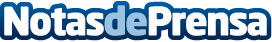 Cata de Cervezas realizada por Eventos de Autor en el Loft 39Cata de Cervezas realizada por los expertos de Eventos de Autor en el Loft 39 de Madrid. A la Cata de Cervezas asistieron 35 directivos de diferentes empresas que disfrutaron de la cata en un entorno distendido y elegante. La Cata de Cervezas estuvo acompañada y maridada con cuatro tipos de jamón ibérico.Datos de contacto:Javier GarcíaEquipo de Comunicación de Eventos de Autor91.534.48.06Nota de prensa publicada en: https://www.notasdeprensa.es/cata-de-cervezas-realizada-por-eventos-de-autor-en-el-loft-39 Categorias: Marketing http://www.notasdeprensa.es